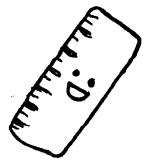 ruler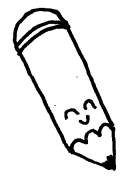 pencileraser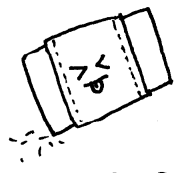 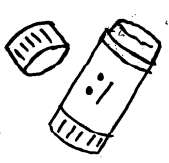 glue stick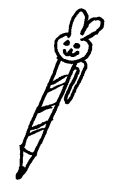 pen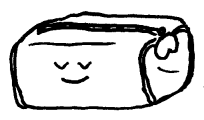 pencil case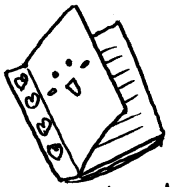 notebook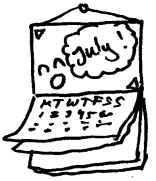 calendar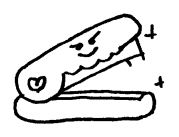 stapler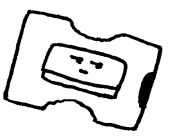 sharpener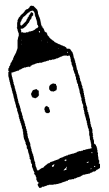 marker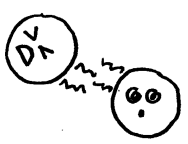 magnet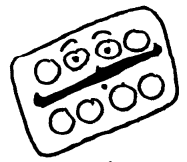 paint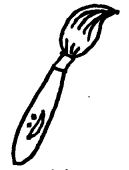 paintbrushcalculator*Print this sheet 4x*ask allreversestoplook